Часто задаваемые вопросы по Навигатору ДОД№ п/пВопросОтвет1Существуют ли инструкции по работе с Навигатором?По адресу https://dopportal.ru/distro/По электронной почте региональный координатор периодически высылает новые инструкции.2Кто кого регистрирует в Навигаторе?Региональный координатор регистрирует муниципальных администраторов, а ответственные организаторы регистрируются самостоятельно. 3Как перейти в административную часть Навигатора?По адресу админка67.навигатор.дети. На сайт Навигатора как пользователь - р67.навигатор.дети. Важно! Эти адреса нужно вводить не в поисковой системе, а в адресной строке браузеров Google Chrome, Yandex или Mozilla FireFox и не использовать Internet Explorer.4Как происходит процесс регистрации организации  в Навигаторе?После перехода по адресу админка67.навигатор.дети нажмите кнопку РЕГИСТРАЦИЯ и заполните все обязательные поля (помечены *). После заполнения всех полей нажать кнопку Регистрация. На указанный вами электронный почтовый ящик придет письмо с паролем для входа в Навигатор. После чего вы уже под логином и паролем нажимаете кнопку ВОЙТИ.Важно! Публичное название – это краткое, понятное, принятое в обычной речи наименование учреждения, например, Ярцевская станция юннатов или Демидовский ДДТ. При регистрации также указываются ИНН и ОГРН, дата государственной регистрации, № лицензии, расчетный и корреспондентский счета, наименование банка и БИК.Адрес указанной вами электронной почты является одновременно и логином для входа в административную часть Навигатора. Пароль лучше водить с клавиатуры.5Если забыли пароль для входа в административную часть Навигатора?Нажать кнопку Восстановить пароль? Затем указать свой логин и нажать ОТПРАВИТЬ ПИСЬМО. На вашу электронную почту придет письмо с указанием пароля.6Как исправить регистрационные данные, если уже вошел в свой личный кабинет?Нажать  и изменить данные. 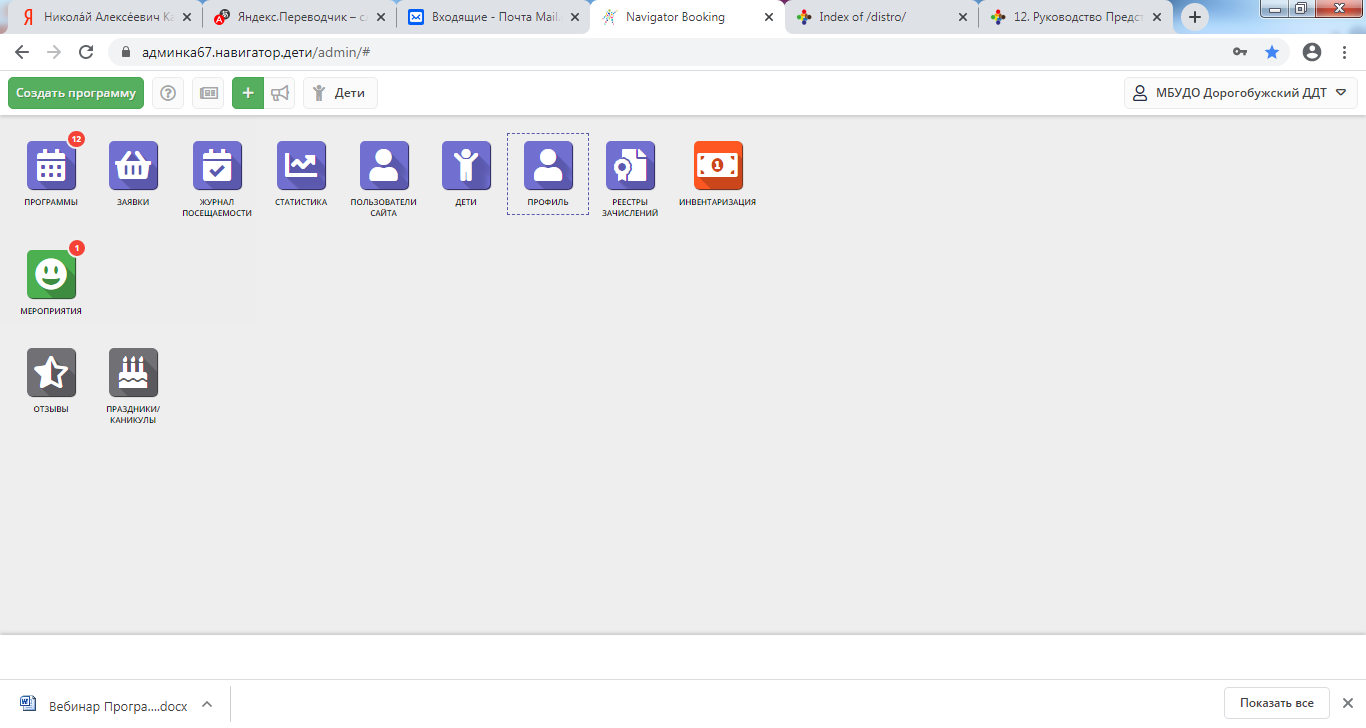 7Если сменился ответственный в организации или муниципальный администратор и, соответственно, изменился адрес почтового ящика?Если сменился муниципальный администратор, то изменения в учетной записи делает региональный координатор.Если сменился организатор, то нажать , в карточке организации выбрать раздел Аккаунт и нажать +Добавить аккаунт. После этого будет сгенерирован пароль и появится на экране. Недействительную учетную запись организатора могут удалить только региональный координатор или муниципальный администратор.8Почему при удалении учетной записи организации или программы они не удаляются?Все данные в Навигаторе не удаляются, а помечаются как удаленные. Их можно просмотреть в соответствующем разделе в списке, в колонке Удалена выбрав из списка да. Важно! Многие операции при их завершении и сохранении выполняются с определенной задержкой, поэтому сразу результат вы можете и не увидеть.9Не можем войти в административную часть Навигатора – выдает сообщение, что аккаунт с таким паролем (таким почтовым ящиком) уже существует.Если это происходит у организаторов, сообщайте об этом муниципальному администратору. Возможно существуют две учетные записи с одинаковыми логинами в Аккаунт по кнопке .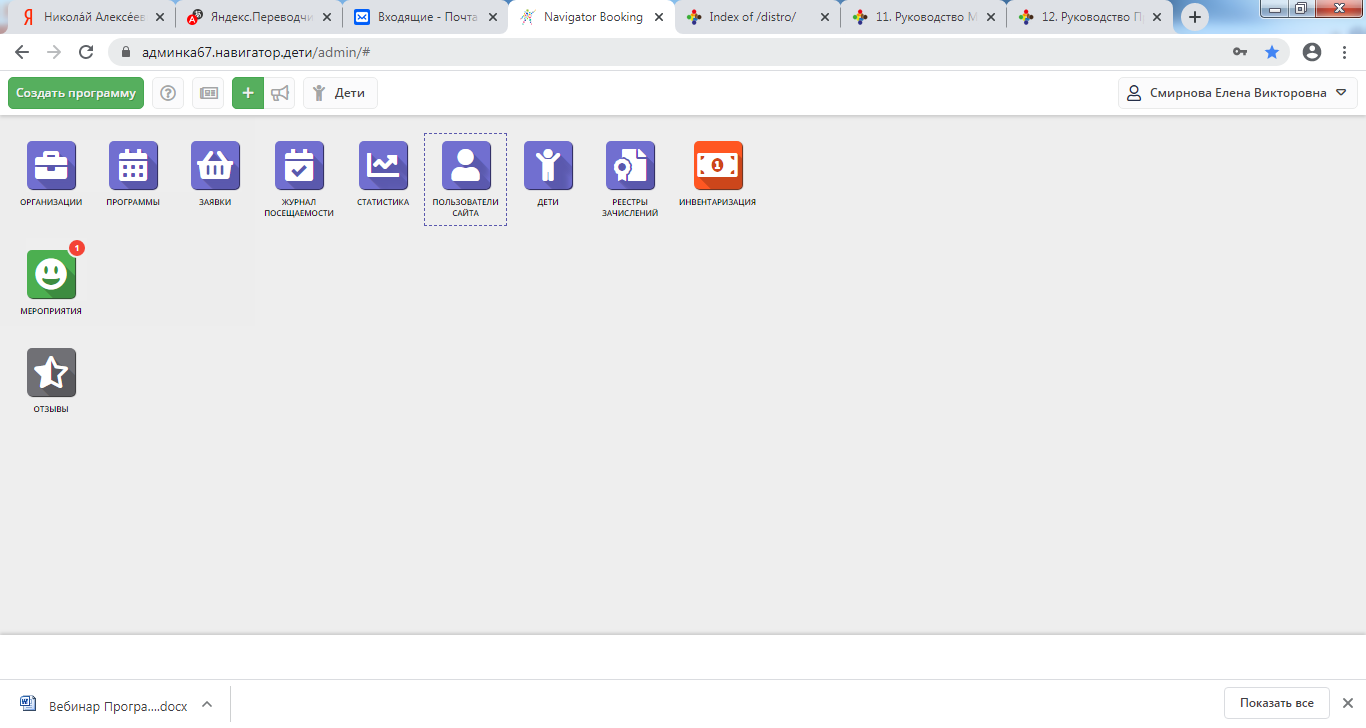 Если это происходит у муниципальных администраторов, сообщайте об этом региональному координатору.10Какие требования к размещаемым программам?Максимально заполнить все разделы, чтобы программа привлекала внимание посетителей. Публичное название программы – название творческого объединения, кружка, предмета, направления. Полное название – с указанием типа программы (например, дополнительная общеобразовательная общеразвивающая программа «….»). Статус организатор может изменить только на Модерацию, Архив или Ожидает правки. Муниципальный администратор или региональный координатор может также ее Опубликовать.Важно! Рекомендуется заполнить как можно больше разделов, в т. ч. необязательных для того, чтобы ваша программа была выше в рейтинге (была видна сразу при загрузке пользователем главной странице Навигатора).11Где какую указывать Продолжительность программы?В разделе Основное – в годах. В разделе Группы – в часах.12Что должно содержать Описание программы?Подраздел Описание – суть программы, которая должна быть понятна ребенку или родителю. Здесь нежелательно размещать большой объем текста.Содержание программы – фактически разделы и темы программы в произвольном изложении, но также желательно не слишком подробно, т. к. это будут читать родители и дети.Цель программы – цели (по желанию – задачи) программы из рабочей программы.Ожидаемые результаты – как правило, это перечисление метапредметных, предметных и личностных результатов освоения программы, что должен знать, что уметь и т.д.Преподаватели – Ф.И.О. и должность, можно указать категорию, а также ученую степень, почетное звание (если имеется).Материально-техническая база – дидактическое, материальное, техническое, методическое  и т.п. обеспечение программы.13Какие требования к формированию групп? Нужно ли указывать наличие мест на текущий и следующий годы?Название групп произвольное, на усмотрение автора программы, но так, чтобы детям и родителям было понятно. Если программа рассчитана на несколько лет, в группе желательно указать год обучения. Если в группе несколько педагогов, указать еще и их Ф.И.О.Если набор в группу на текущий год продолжается, поставить галочку Прием заявок на текущий год. Если в следующем учебном году планируется набирать новые группы по этой программе, то поставить галочку Прием заявок на текущий год и указать дату начала приема.14Если группа в следующем году продолжает обучение, начатое в текущем, нужно ли открывать прием заявок на следующий год?Если планируется дополнительно набирать в эту группу детей, то нужно, но в разделе Основное указать Размер группы (всего), а в разделе Группы указать в пунктах Минимальный размер группы и Максимальный размер группы то количество мест, которые планируете добирать.15Программу удалили, а она до сих пор в списке. В чем дело?Программы (как и учетные записи пользователей и организаций) не удаляются совсем, а помечаются как удаленные. Настроить просмотр удаленных или не удаленных программ можно в списке , раскрыв в заголовке любой колонки раскрывающийся список, выбрав Столбцы и отметив пункт Удалена, после чего настроить этот пункт.  Важно! Многие операции при их завершении и сохранении выполняются с определенной задержкой, поэтому сразу результат вы можете и не увидеть.16Почему статус программы не Модерация, а Новая, хотя она готова к публикации?В разделе Основное не изменили статус на Модерацию.Не заполнили какие-то обязательные разделы и подразделы.17Не загружаются фотографии в разделы Обложка и Галерея.В эти разделы нужно загружать фото в соответствии с требованиями, которые указаны в этом разделе при создании программы: альбомная ориентация;размер – не менее 706×470 px;объем файла – не более 3-4 Мб;фотография должна передавать суть программы (не обязательно сцены с детьми).Важно! Чем больше фотографий будет в Галерее, тем выше рейтинг программы.                Не загружайте в раздел Обложка сканы титульных листов рабочих программ.18Как заполнять разделы Профориентация и Билет в будущее?Отметить только те пункты в подразделах Знания и навыки и Направления профессионального развития, которые соответствуют цели вашей программы. Как выбрать эти пункты, есть в Методических рекомендациях в это же разделе.Важно! Рекомендуется выделить не более 2-3 пунктов, иначе эти подразделы не будут давать узкую направленность программы.19Какой срок проверки муниципальным администратором программы и можно ли их проверять, если статус не изменен на Модерация?Желательный срок проверки программы  – не больше недели.Программы, имеющие статусы Новая или Черновик, проверять нельзя. Если эти статусы у программ довольно продолжительное время, муниципальный администратор должен сообщить об этом организатору программ.20Если в рамках одной программы разные направления ведет несколько преподавателей (педагогов, тренеров) и занятия проводятся в разных местах и с разным количеством детей и в разное время даже в течение одного дня, как это отобразить в расписании?В подразделе Расписание указываются как групповые, так и индивидуальные занятия. Каждая группа в расписании формируется по направлению и преподавателю (если несколько адресов проведения, то еще и по одному адресу). Если занятия индивидуальные, можно:Каждую группу именовать «Индивидуальное занятие», указывать Максимальный размер группы - 1 и Минимальный размер группы – 1.Создать группу «Индивидуальные занятия» с номером иди другим обозначением, указать преподавателя (нескольких преподавателей), указать Максимальный размер группы - 1 и Минимальный размер группы – 1. В конкретный день недели указать максимальное количество часов в день (Навигатор может формировать в расписании не более 4 часов). Если продолжительность занятий в этой группе превышает 4 часа, формируйте еще одну такую же группу, но отметьте отличительную особенность в ее наименовании.Все, что не может учесть подраздел Расписание раздела Группы (выше перечисленные особенности), должно разъясняться в подразделе Особые условия раздела Описание.Если же Навигатор не позволяет учесть все особенности программы, целесообразно создавать не карточку программы, а карточки направлений этой программы.21Как в расписании отобразить изменения на какой-то период (замена, отмена или перенос занятий)?С 19.02.2020 в Навигаторе ДОД при редактировании подраздела Расписание раздела Группы имеется возможность изменить текущее расписание в зависимости от ситуации:Замена расписания с определенной даты до конца учебного года (дата нового изменения неизвестна и будет определена в зависимости от ситуации) – пункт Изменить текущее.Замена расписания на ограниченный промежуток времени – пункт Изменить с даты. В этом случае нужно указать даты начала и окончания действия расписания в пункте На период.